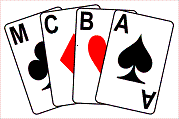 COMMENTS by the captainAny comments the captain wishes to make on the event, or the teamIntroductionTravel and other advance arrangementsAny comments on venueOther CommentsPerformance of the TeamNote – this is overall team performancePerformance of the PairsPlease comment on the pairs performance, including XImps if availableAny other comments and recommendationsCaptain’s REPORTeventdateSvenueTEAMRESERVES          N/A          N/A